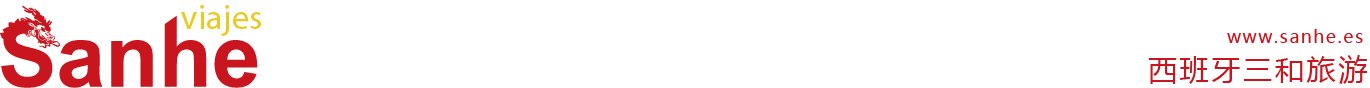 【巴塞罗那】PCR核酸检测行程单行程安排费用说明其他说明产品编号YRY1606749055Gq出发地巴塞罗那目的地行程天数1去程交通无返程交通无参考航班无无无无无产品亮点无无无无无产品介绍【巴塞罗那】PCR核酸检测【巴塞罗那】PCR核酸检测【巴塞罗那】PCR核酸检测【巴塞罗那】PCR核酸检测【巴塞罗那】PCR核酸检测D1D1行程详情【巴塞罗那】PCR核酸检测【巴塞罗那】PCR核酸检测用餐早餐：X     午餐：X     晚餐：X   住宿无费用包含PCR核酸检测+血清IgM抗体检测PCR核酸检测+血清IgM抗体检测PCR核酸检测+血清IgM抗体检测费用不包含PCR核酸检测+血清IgM抗体检测，其他不包含PCR核酸检测+血清IgM抗体检测，其他不包含PCR核酸检测+血清IgM抗体检测，其他不包含退改规则无